РАЗРАБОТКА ЗАДАНИЯ ПО ЕСТЕСТВЕННО-НАУЧНОЙ ГРАМОТНОСТИ (ПО ХИМИИ) ДЛЯ 9 КЛАССАИлюшина Ксения Валерьевна, учитель химии МБОУ СОШ с УИОП №8 г. ВоронежаАЗОТНа рисунке изображена модель электронного строения некоторого химического элемента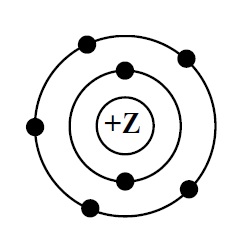 На основании предложенной модели выполните следующие задания:1.  В какой группе и каком периоде в Периодической системе химических элементов располагается этот элемент?
          а. IIА группа, 2 периодб. VА группа, 2 периодв. IIВ группа, 5 периодг. VВ группа, 5 период2. Сколько электронов не хватает данному атому для завершения электронной конфигурации?А. 1Б. 2В. 3Г. 4Прочитайте следующий текст и выполните задание 3.За счет трех неспаренных р-электронов атом азота может образовать максимально три ковалентные связи по механизму спаривания электронов. Еще одну связь, четвертую, атом азота может образовать по донорно-акцепторному механизму за счет не поделенной 2s-электронной пары (являясь донором ее). Поскольку во втором энергетическом слое нет вакантных орбиталей, то атом азота не может распарить – электронную пару и повысить свои валентные возможности. 3. Укажите возможные валентности атома азота.А. 0Б. IIIВ. IVГ. VД. VIIПрочитайте следующий текст и выполните задание 4.Степень окисления — условный заряд на атоме в молекуле или в кристалле. Для определения степеней окисления атомов необходимо усвоить следующие правилаСтепень окисления простых веществ равна 0Металлы во всех сложных соединениях имеют только положительную степень окисления.Кислород в большинстве случаев проявляет степень окисления -2.Водород с металлами проявляет степень окисления –1, с неметаллами +1.Алгебраическая сумма степеней окисления всех атомов в соединении равна нулю. 4. Установите соответствие между молекулой и степенью окисления, которую проявляет азот в этом соединении. К каждой позиции, обозначенной буквой, подберите соответствующую позицию, обозначенную цифрой.Формула соединения				Степень окисления азотаА) HNO3						1) 0Б) NH3						2) +4 В) N2							3) +5Г) NO2						4) -3Прочитайте следующий текст и выполните задание 5.Азот – двухатомный газ без цвета, вкуса и запаха. Один из самых распространенных элементов на Земле. В промышленности получают разделением воздуха. Лабораторных способов получения азота несколько, один из которых – разложение бихромата аммония. В ходе такой реакции выделяется азот и пары воды, а в осадок выпадает оксид хрома (III).5. Составьте молекулярное уравнение реакции получение азота из бихромата аммония._________________________________________________________________Ключи к заданиям№ заданияОтветБаллы1Б12В1Задания 1 и 2 оцениваются следующим образом: 1 балл – если выбран правильный ответ, 0 баллов – если ответ неверный.Задания 1 и 2 оцениваются следующим образом: 1 балл – если выбран правильный ответ, 0 баллов – если ответ неверный.Задания 1 и 2 оцениваются следующим образом: 1 балл – если выбран правильный ответ, 0 баллов – если ответ неверный.3БВ2Задание 3 оценивается следующим образом: 2 балл – если выбраны два правильных ответа, 1 балл – если выбран хотя бы один правильный ответ, 0 баллов – если выбраны неверные варианты ответов. Задание 3 оценивается следующим образом: 2 балл – если выбраны два правильных ответа, 1 балл – если выбран хотя бы один правильный ответ, 0 баллов – если выбраны неверные варианты ответов. Задание 3 оценивается следующим образом: 2 балл – если выбраны два правильных ответа, 1 балл – если выбран хотя бы один правильный ответ, 0 баллов – если выбраны неверные варианты ответов. 4А3Б4В1Г23Задание 4 оценивается следующим образом: 3 балл – если соотнесены верно все четыре варианта ответа, 2 балл – если соотнесены верно три варианта ответа, 1 балл - если соотнесены верно два варианта ответа, 0 баллов – если соотнесен верно один вариант ответа или все соотнесено неверно.Задание 4 оценивается следующим образом: 3 балл – если соотнесены верно все четыре варианта ответа, 2 балл – если соотнесены верно три варианта ответа, 1 балл - если соотнесены верно два варианта ответа, 0 баллов – если соотнесен верно один вариант ответа или все соотнесено неверно.Задание 4 оценивается следующим образом: 3 балл – если соотнесены верно все четыре варианта ответа, 2 балл – если соотнесены верно три варианта ответа, 1 балл - если соотнесены верно два варианта ответа, 0 баллов – если соотнесен верно один вариант ответа или все соотнесено неверно.5(NH4)2Cr2O7 = N2 + Cr2O3 + 4H2O2Задание 5 оценивается следующим образом: 2 балла – если верно записаны все формулы веществ и расставлены все коэффициенты. 1 балл – неверно расставлены коэффициенты, но формулы веществ записаны правильно. 0 баллов – ошибки в формулах веществ.Задание 5 оценивается следующим образом: 2 балла – если верно записаны все формулы веществ и расставлены все коэффициенты. 1 балл – неверно расставлены коэффициенты, но формулы веществ записаны правильно. 0 баллов – ошибки в формулах веществ.Задание 5 оценивается следующим образом: 2 балла – если верно записаны все формулы веществ и расставлены все коэффициенты. 1 балл – неверно расставлены коэффициенты, но формулы веществ записаны правильно. 0 баллов – ошибки в формулах веществ.